แบบรายงานผลความรู้สัมมาชีพชุมชน (แบบ 1)(ประเภท : ความรู้สัมมาชีพ)....................................................1. หมวดหมู่อาชีพ ให้ใส่เครื่องหมาย ( / ) หน้าตัวเลือกตามประเภทอาชีพ     (สามารถตอบได้มากกว่า 1 หมวดหมู่ เช่น ทำเกษตรกรรม และมีศักยภาพเป็นแหล่งท่องเที่ยวด้วย)	1.1 (   /  ) เกษตรกรรม	1.2 (     ) ท่องเที่ยวชุมชน	1.3 (     ) อื่นๆ (โปรดระบุ................................................)	1.4 (     ) การแปรรูปอาหาร	1.5 (     ) การแปรรูปเครื่องดื่ม	1.6 (     ) การแปรรูปผ้าและเครื่องแต่งกาย	1.7 (     ) การแปรรูปของใช้และเครื่องประดับ	1.8 (     ) การแปรรูปสมุนไพรที่ไม่ใช่อาหารนิยาม : ความรู้สัมมาชีพชุมชน หมายถึง ความรู้ซึ่งเป็นอาชีพที่มีการดำเนินการตามแนวทางส่งเสริมการสร้างสัมมาชีพชุมชนตามหลักปรัชญาเศรษฐกิจพอเพียง2. ชื่อองค์ความรู้	การเผาแกลบดินให้ได้แกลบดำเพื่อเป็นดินเพาะกล้าต้นไม้3. ชื่อเจ้าขององค์ความรู้	นายสำราญ  คงสุข4. ที่อยู่	บ้านเลขที่  11  หมู่ที่  9  ตำบลแม่ลาน   อำเภอแม่ลาน  จังหวัดปัตตานี	รหัสไปรษณีย์  94180  หมายเลขโทรศัพท์  089-29997515. ความเป็นมา/แรงบันดาลใจ/เหตุผลที่ทำ	เนื่องจากตนเองเป็นคนที่ดำเนินชีวิตตามหลักเศรษฐกิจพอเพียง  ชอบในการปลูกพืชผักและเลี้ยงสัตว์  บริเวณบ้านเป็นแหล่งเรียนรู้ด้านเศรษฐกิจพอเพียง  มีการปลูกพืชหลากหลายชนิด  เมื่อมีผู้มาศึกษาเรียนรู้การดำเนินชีวิตตามหลักเศรษฐกิจพอเพียงเพิ่มมากขึ้นจึงได้มีการเพาะชำต้นไม้เพื่อแจกจ่าย  ซึ่งในการเพาะชำต้นไม้จำเป็นต้องใช้ดินที่ดีสำหรับเพาะชำ  จึงมีแนวคิดในการเตรียมดินสำหรับเพาะชำกล้าไม้และการทำปุ๋ยหมักขึ้น6. วัตถุประสงค์	1) เพื่อใช้เวลาว่างให้เกิดประโยชน์	2) เพื่อลดรายจ่ายของครัวเรือน	3)  เพื่อเพิ่มรายได้ให้ครัวเรือน7. วัตถุดิบ (ถ้ามี)	1) แกลบ	2) น้ำ	3)  ไม้ฟืน8. อุปกรณ์	1) ปี๊บ	2) ท่อเหล็ก9. กระบวนการ/ขั้นตอน	1)  นำไม้ฟืนมาก่อไฟกองไม่ใหญ่และเล็กเกินไปโดยใส่ไม้ฟืนพอประมาณที่ปี๊บสามารถครอบได้	2) .นำปี๊บที่เปิดฝาทั้งด้านล่างและด้านบนมาครอบกองไฟใสท่อที่เตรียมไว้เพื่อให้ควันไฟลอยขึ้น	3) นำแกลบที่เตรียมไว้มากองให้มากที่สุดให้ท่วมปี๊บและหมั่นกลับแกลบสม่ำเสมอจนแกลบเป็นสีดำ ประมาณ 3  ชั่วโมง 	4) นำน้ำมารดแกลบดำที่เผาแล้ว  ทิ้งไว้  แล้วสามารถนำแกลบดำไปใช้เป็นส่วนผสมในการเตรียมดินเพาะกล้าไม้ได้10. ข้อพึงระวัง	1) ต้องหมั่นกลับแกลบให้สม่ำเสมอเพราะถ้าไหม้มากเกินไปไม่ทั่วถึงจะเป็นขี้เถ้า	2) ก่อนนำแกลบดำไปใช้ให้ล้างน้ำก่อน11. ข้อเสนอแนะ	การใช้ถ่านแกลบเป็นวัสดุปลูกกล้าพืช สามารถใช้ถ่านแกลบอย่างเดียวได้โดยใช้กับแตงกวา แตงโม มะเขือเทศ มะเขือ กะหล่ำปลี ฯลฯ รวมทั้งไม้ดอก ถ่านแกลบเมื่อนำมาใช้เป็นวัสดุปลูกกล้าพืชมีคุณภาพสม่ำเสมอ อุ้มน้ำได้ดี มีความโปร่ง ไม่มีปัญหาในเรื่องน้ำขังและละลายฟอสฟอรัส และโพแทสเซียมออกมาให้พืชใช้ ทำให้ได้กล้าพืชที่แข็งแรง มีน้ำหนักเบา เคลื่อนย้ายได้สะดวก ในกรณีที่ใช้ถ่านแกลบอย่างเดียว อาจต้องล้างน้ำเพื่อให้ความเป็นกรดเป็นด่างลดลง10. ความสามารถในการจำหน่าย/ให้บริการ	ผลิตไว้ใช้ในครัวเรือน11. ภาพกิจกรรมที่ดำเนินการ (ไฟล์ภาพ jpg. แนบมาพร้อมไฟล์เอกสาร จำนวน 3 - 4 ภาพ)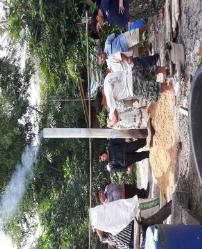 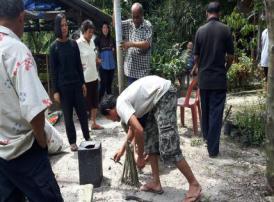 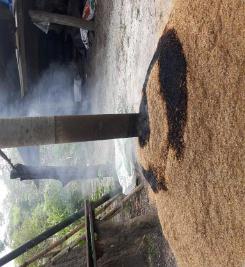 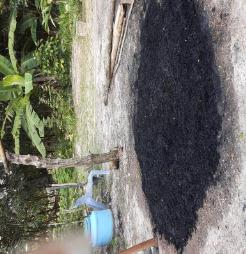 